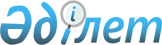 О внесении дополнения и изменения в постановление Правительства 
Республики Казахстан от 13 декабря 2005 года N 1239Постановление Правительства Республики Казахстан от 27 марта 2006 года N 208

      Правительство Республики Казахстан  ПОСТАНОВЛЯЕТ: 

      1. Внести в  постановление Правительства Республики Казахстан от 13 декабря 2005 года N 1239 "Об определении сроков действия инвестиционных налоговых преференций" следующие дополнение и изменение: 

      в пункте 1: 

      в абзаце втором после слова "(десять)" дополнить словом "календарных"; 

      в абзацах третьем и четвертом слова "10 (десять)" заменить словами "5 (пять)". 

      2. Настоящее поcтановление вводится в действие со дня подписания. 

 

         Премьер-Министр 

      Республики Казахстан 
					© 2012. РГП на ПХВ «Институт законодательства и правовой информации Республики Казахстан» Министерства юстиции Республики Казахстан
				